เอกสารแผนการทดสอบระบบ(Test Plan)เว็บไซต์กระทรวงแรงงานD 09102018 V.01.00บทที่ 1 บทนำ	แผนทดสอบระบบ เป็นเอกสารในการวางรูปแบบของการทดสอบระบบทั้งหมด โดยแบ่งระบบเป็นฟังก์ชันย่อย องค์ประกอบของแผนทดสอบประกอบด้วย วัตถุประสงค์ (Objective) โดยทั่วไปการวางแผนการทดสอบจะเริ่มจากการระบุวัตถุประสงค์ของการทดสอบ โดยแนะนำวิธีการจัดการทดสอบ แนะนำเทคนิคต่าง ๆ ที่ใช้ในระหว่างการทดสอบสร้างแผนงานและกำหนดระยะเวลาในการทดสอบ รวมทั้งระบุอุปกรณ์ที่จำเป็น วิธีการทดสอบผลลัพธ์ที่ต้องการ อธิบายลักษณะและขอบเขตของแต่ละการทดสอบ อธิบายถึงวิธีการของการทดสอบที่สามารถประเมินหน้าที่และประสิทธิภาพของระบบได้ บรรยายข้อมูลทดสอบและผลที่คาดว่าจะได้รับการอ้างอิงเอกสาร( Document reference ) แผนการทดสอบต้องอ้างอิงกับเอกสารที่ผลิตขึ้นระหว่างการพัฒนาโครงการ ซึ่งแผนทดสอบจะอธิบายความสัมพันธ์ระหว่างเอกสารระบุความต้องการ และเอกสารกระบวนการทดสอบการสรุประบบ ( System summary ) เป็นการกำหนดแผนงานและเหตุการณ์ต่าง ๆ ที่เกิดขึ้นในการทดสอบโดยคร่าว ๆ เช่น ข้อมูลนำเข้า และผลลัพธ์ที่สำคัญเท่านั้นการทดสอบที่สำคัญ( Major test ) เป็นการบรรยายวิธีการที่ใช้ในการทดสอบ ซึ่งแผนทดสอบมีความแตกต่างกันในการทดสอบฟังก์ชันทดสอบประสิทธิภาพ ทดสอบการยอมรับแผนงาน ( Schedule ) เป็นการวางแผนกรอบเวลาในรูปของแผนผังหลักชัย( milestone )กิจกรรม( Activity ) ประกอบด้วยระยะเวลาการทดสอบทั้งหมด เวลาเริ่มต้นและเวลาหยุดของการทดสอบแต่ละส่วนย่อย ความต้องการก่อนการทดสอบ เวลาสำหรับเตรียมและทบทวนรายงาน การวิเคราะห์การทดสอบบทที่ 2 วิธีการทดสอบระบบ และวิธีตรวจสอบความถูกต้อง2.1 การทดสอบโมดูลหรือทดสอบหน่วย( module testing หรือ unit testing ) เป็นระยะแรกของการทดสอบ หลังจากที่พัฒนาเว็บไซต์เสร็จสิ้น ระยะนี้เป็นการทดสอบภายในซึ่งเป็นการค้นหาข้อผิดพลาดของโมดูลหรือหน่วยโปรแกรม อาจเป็นรูปแบบหรือไวยากรณ์ภาษาผิดพลาด ความหมายผิดพลาด สูตรการคำนวณผิดพลาด หรือลำดับของการทำงานผิดพลาด กระบวนการทดสอบหน่วยมีหลายวิธีการ โดยทำการเลือกกระบวนในการทดสอบ ดังนี้2.1.1      การทดสอบโปรแกรม ( testing programs) เป็นการตรวจสอบความถูกต้องของโปรแกรมโดยแสดงวิธีการที่โปรแกรมดำเนินการจากภายนอกโปรแกรม เป็นชุดของการทดลอง ( experiment ) ผลลัพธ์ที่ได้เป็นพื้นฐานในการตัดสินใจของโปรแกรมเพื่อทำงานในสภาพแวดล้อมจริง โดยทุกๆคำสั่งและการปฏิบัติการจะถูกประมวลผลอย่างน้อย 1 ครั้ง ( white box )  ข้อมูลทดสอบต้องแสดงพฤติกรรมที่เป็นไปได้ทั้งหมด2.2 การทดสอบฟังก์ชัน( function testing )เป็นการทดสอบมุ่งเน้นไปที่การทำงานตามที่ผู้ใช้งานต้องการโดยอ้างอิงเอกสารความต้องการระบบ เปรียบเทียบระหว่างระบบที่สร้างขึ้นกับเอกสารที่ระบุความต้องการ ในระยะนี้คณะทำการทดสอบไม่สนใจโครงสร้างของระบบแต่สนใจเฉพาะกิจกรรมที่ระบบสามารถกระทำได้เท่านั้นเป็น ( closed box ) ดังนั้นในการทดสอบจึงจำเป็นอย่างยิ่งที่ต้องทราบถึงหน้าที่และกิจกรรมต่างๆ ที่ต้องการให้ระบบสามารถกระทำได้ กิจกรรมหรือหน้าที่ต่างๆ ที่ระบบกระทำนั้นประกอบด้วยกลุ่มโมดูลต่าง ๆ ที่ทำงานร่วมกันเรียกว่าเธรด (thread) สำหรับกลุ่มโมดูลที่มีขนาดเล็ก ผู้ทดสอบสามารถค้นพบหาความผิดพลาดได้ง่ายกว่ากลุ่มของโมดูลที่มีขนาดใหญ่ ดังนั้นกิจกรรมหรือหน้าที่อาจถูกกำหนดเป็นระดับที่ซ้อนกันเรียกว่าสปิน ( spin ) 2.3 วิธีตรวจสอบความถูกต้อง โดยใช้เงื่อนไขผ่านหรือไม่ผ่านการทดสอบ เกณฑ์ที่ใช้วัดความถูกต้องของการทดสอบ เพื่อกำหนดในแต่ละกระบวนการทดสอบว่าผ่านการทำสอบหรือไม่ สามารถทําได้โดยการนําผลลัพธ์ที่แท้จริงของการทดสอบไปเปรียบเทียบกับค่าผลลัพธ์ที่คาดไว้ ในกรณีที่ผลลัพธ์ตรงกันแสดงว่ากระบวนการทดสอบดังกล่าวผ่าน(Pass) การทดสอบ ส่วนในทางตรงข้ามกรณีที่ผลลัพธ์ไม่ตรงกับค่าผลลัพธ์ที่คาดไว้แสดงว่าไม่ผ่าน (Fail) การทดสอบแสดงให้เห็นว่ามีข้อบกพร่องเกิดขึ้นบทที่ 3 ขั้นตอนการทดสอบระบบ และผลลัพธ์ที่คาดว่าจะได้ขั้นตอนการทดสอบซอฟต์แวร์ แบ่งเป็น 2 ขั้นตอนคือ การทดสอบระดับโปรแกรมและการทดสอบระดับผู้ใช้งานระบบ ดังมีรายละเอียดดังนี้3.1 การทดสอบระดับโปรแกรม ( System test ) ดำเนินการโดยผู้พัฒนาระบบ  มีวัตถุประสงค์เพื่อ ตรวจสอบโปรแกรมที่ถูกสร้างขึ้นเมื่อรวมกันเป็นระบบการทำงานแล้วสามารถกระทำงานได้ตามที่ออกแบบไว้ โดยการทดสอบในระดับนี้จะรวมการตรวจสอบต่างๆประกอบไปด้วย ขั้นตอนวิธี ( algorithm ) ไวยากรณ์ ( syntax ) การคำนวณ ( computation and precision )   ประสิทธิภาพระบบ ( throughput หรือ performance ) มาตรฐาน และกระบวนการ ( standard and procedure ) เป็นต้นทั้งนี้การทดสอบระบบ System test จะทดสอบโดยอ้างอิงความต้องการในการพัฒนาระบบของผู้ใช้งานเป็นหลัก ซึ่งรูปแบบการทดสอบจะใช้ตารางการทดสอบ ดังรูป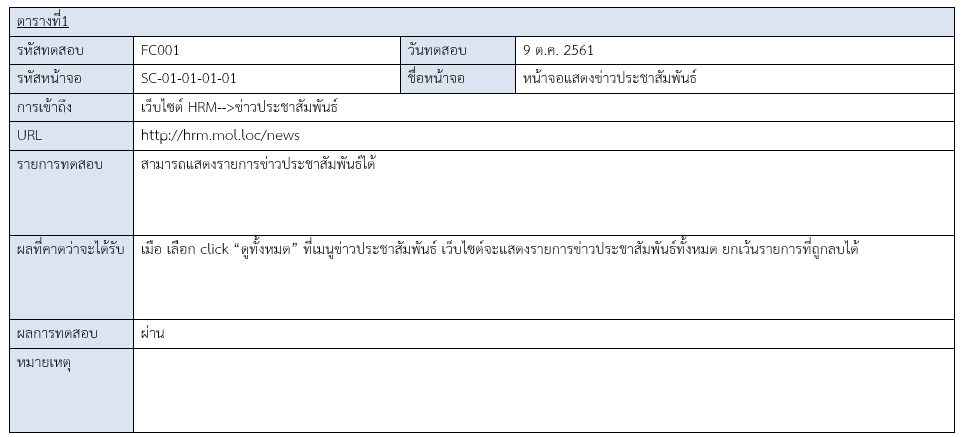 รูปตารางการทดสอบ System test3.2 การทดสอบระดับผู้ใช้งานระบบ (User Acceptance Test) ดำเนินการโดยผู้พัฒนาระบบร่วมกับผู้ใช้งานระบบ มีวัตถุประสงค์เพื่อ ตรวจสอบว่าระบบที่พัฒนาขึ้นสามารถแก้ปัญหาได้ตรงตามความต้องการที่ระบุในเอกสารกำหนดความต้องการ  โดยการทดสอบในระดับนี้จะรวมการตรวจสอบต่างๆประกอบไปด้วยฟังก์ชั่นการทำงานของระบบ ( Functional ) และ รูปแบบการใช้งานระบบ ( Non-Functional) เป็นต้นทั้งนี้การทดสอบ User Acceptance Test จะทดสอบกระบวนการทั้งหมดของระบบ โดยอ้างอิงความต้องการในการพัฒนาระบบของผู้ใช้งานเป็น ซึ่งรูปแบบการทดสอบจะใช้ตารางการทดสอบ ดังรูป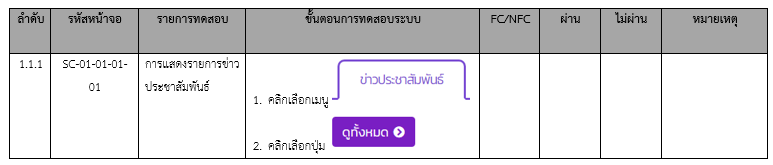 รูปตารางการทดสอบ UAT บทที่ 4 ระยะเวลาที่ใช้ทดสอบระบบแผนทดสอบระบบ         : ติดตั้งและทดสอบระบบงาน (System Test),          : ทดสอบระบบงานโดยผู้ใช้งาน (UAT) ตารางระบุวันทดสอบ บทที่ 5 สภาพแวดล้อมในการทดสอบระบบ (Testing Environment)	5.1 สภาพแวดล้อมในการติดตั้งระบบบนเครื่องแม่ข่ายระบบที่พัฒนาได้ดำเนินการติดตั้งบนเครื่องแม่ข่ายสำหรับทดสอบ ( Test base server ) ในสภาแวดล้อม และเครือข่ายภายใน ( Infrastructure )  โดยมีประสิทธิภาพเครื่องดังนี้ เครื่องแม่ข่ายในการทดสอบCPU : core i3 1.5 GHzTYPE : 64 bitRAM : 4.00 GBSTORAGE : 80 GBOS : Windows 10ชื่อระบบงานระยะเวลาการดำเนินการ ( สัปดาห์ ) ระยะเวลาการดำเนินการ ( สัปดาห์ ) ระยะเวลาการดำเนินการ ( สัปดาห์ ) ระยะเวลาการดำเนินการ ( สัปดาห์ ) ระยะเวลาการดำเนินการ ( สัปดาห์ ) ระยะเวลาการดำเนินการ ( สัปดาห์ ) ระยะเวลาการดำเนินการ ( สัปดาห์ ) ระยะเวลาการดำเนินการ ( สัปดาห์ ) ระยะเวลาการดำเนินการ ( สัปดาห์ ) ระยะเวลาการดำเนินการ ( สัปดาห์ ) ระยะเวลาการดำเนินการ ( สัปดาห์ ) ระยะเวลาการดำเนินการ ( สัปดาห์ ) ชื่อระบบงาน1234567891011121MOL Mainsite2Intranet3HRM4CCPL5Lady Of MOL (Housewives Association)6Counter Service7E-Labour8Minister of MOL9ICTC10Provincial11Foreign12Zero Corruption13NLDACรหัสชื่อระบบรายการวันที่ทดสอบ1MOL MainsiteSystem test1MOL MainsiteUAT 2IntranetSystem test2IntranetUAT 3HRMSystem test3HRMUAT 4CCPLSystem test4CCPLUAT 5Lady Of MOL (Housewives Association)System test5Lady Of MOL (Housewives Association)UAT 6Counter ServiceSystem test6Counter ServiceUAT 7E-LabourSystem test7E-LabourUAT 8Minister of MOLSystem test8Minister of MOLUAT 9ICTCSystem test9ICTCUAT 10ProvincialSystem test10ProvincialUAT 11ForeignSystem test11ForeignUAT 11ForeignIntegration Test12Zero CorruptionSystem test12Zero CorruptionUAT 13NLDACSystem test13NLDACUAT 